Unit = R082 LO3Road MapRoad MapRoad MapRoad MapRoad MapRoad MapIn this unit you will investigate water on the land. The aims are as follows:LG1: KnowledgeLG2: ApplicationLG3: SkillsAssessment GradesIn this unit you will investigate water on the land. The aims are as follows:LG1: KnowledgeLG2: ApplicationLG3: SkillsIn this unit you will investigate water on the land. The aims are as follows:LG1: KnowledgeLG2: ApplicationLG3: SkillsIn this unit you will investigate water on the land. The aims are as follows:LG1: KnowledgeLG2: ApplicationLG3: SkillsIn this unit you will investigate water on the land. The aims are as follows:LG1: KnowledgeLG2: ApplicationLG3: SkillsIn this unit you will investigate water on the land. The aims are as follows:LG1: KnowledgeLG2: ApplicationLG3: SkillsThemesLearning Goals/Outcomes/ContentLearning Goals/Outcomes/ContentLearning Goals/Outcomes/Content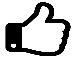 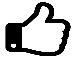 Lesson 1 – 5What is the difference between advanced skills in Photoshop and basic skills.LG1 – Knowledge and understanding of how to create a digital graphic that is suitable for audience and purpose.LG2 – Application of knowledge on how to create digital graphics, using suitable tools.LG3 – Skills in creating a digital graphic that is suitable for audience and purpose.LG1 – Knowledge and understanding of how to create a digital graphic that is suitable for audience and purpose.LG2 – Application of knowledge on how to create digital graphics, using suitable tools.LG3 – Skills in creating a digital graphic that is suitable for audience and purpose.LG1 – Knowledge and understanding of how to create a digital graphic that is suitable for audience and purpose.LG2 – Application of knowledge on how to create digital graphics, using suitable tools.LG3 – Skills in creating a digital graphic that is suitable for audience and purpose.Lesson 6 – 10TimeChaser Practice CourseworkLG1 – Knowledge and understanding of how to create a digital graphic that is suitable for audience and purpose.LG2 – Application of knowledge on how to create digital graphics, using suitable tools.LG3 – Skills in creating a digital graphic that is suitable for audience and purpose.LG1 – Knowledge and understanding of how to create a digital graphic that is suitable for audience and purpose.LG2 – Application of knowledge on how to create digital graphics, using suitable tools.LG3 – Skills in creating a digital graphic that is suitable for audience and purpose.LG1 – Knowledge and understanding of how to create a digital graphic that is suitable for audience and purpose.LG2 – Application of knowledge on how to create digital graphics, using suitable tools.LG3 – Skills in creating a digital graphic that is suitable for audience and purpose.Lesson 11 – 15CourseworkLG1 – Knowledge and understanding of how to create a digital graphic that is suitable for audience and purpose.LG2 – Application of knowledge on how to create digital graphics, using suitable tools.LG3 – Skills in creating a digital graphic that is suitable for audience and purpose.LG1 – Knowledge and understanding of how to create a digital graphic that is suitable for audience and purpose.LG2 – Application of knowledge on how to create digital graphics, using suitable tools.LG3 – Skills in creating a digital graphic that is suitable for audience and purpose.LG1 – Knowledge and understanding of how to create a digital graphic that is suitable for audience and purpose.LG2 – Application of knowledge on how to create digital graphics, using suitable tools.LG3 – Skills in creating a digital graphic that is suitable for audience and purpose.